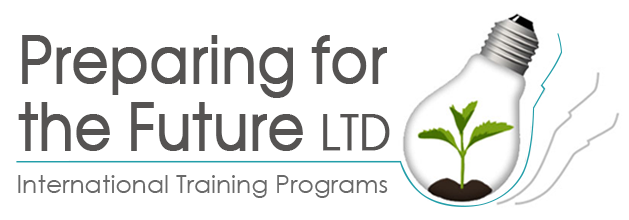                                            ПрограммаИзраиль получил особый приз и высокую оценку европейского сообщества за самые креативные методы подготовки гос служащих. Проект кадетов в гос службе уникален и поэтому мы уделим ему особое внимание. В процессе стажировки мы ознакомимся с инновационными методиками подготовки управленческих кадров в Израиле, а также с основными принципами ведения бизнеса.  День первый  6.2.2016, суббота  Прилёт, расселение в гостинице.Организационная беседа.Лекция- знакомство с государством Израиль.День второй 7.2.2016, воскресенье   Подготовка управленческих кадров на государственном уровне. Знакомство с программой курса кадетов высшего управленческого     резерва гос. служащих (программа входит в список инновационных проектов Европейского сообщества). 7.30 -Выезд в ИерусалимПосещение Иерусалимского университета. 9.30-10.00- открытие семинара г-ном Омри Даган – руководителем проекта "Кадеты государственной службы" при комитете федеральной государственной службы.10.00-11.30 – г-н Ронен Цур, руководитель штаба по проведению реформы кадровой политики при комитете федеральной государственной службы. Презентация реформы в менеджменте государственной службы.11.30-12.00 –г-жа Анат Асраф- руководитель отдела подготовки и повышения квалификации кадров в штабе по проведению реформы. Презентация колледжа лидерства, гос. службы и менеджмента.12.00-13.00 – перерыв.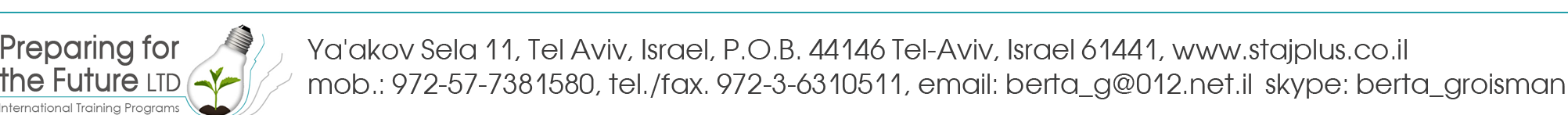 13.00-14.00 – г-н Омри Даган. Презентация проекта курса кадетов. 14.00-15.00 – проф. Мишель Стравчинский – руководитель академической программы курса кадетов. Презентация программы.17.00 -18.30- встреча в институте Мандель. Институт занимается подготовкой лидеров в сфере образования.На встрече примут участие: доктор наук, г-жа Нета Шер-Адар и доктор Арие Хаскин- выпускник института.     19.00-20.00- возвращение в гостиницу. День третий8.2.2016, понедельник   8.00- выезд в Тель-АвивЭкономика и бизнес Израиля. Посещение бизнес колледжа при Торговой Палате Израиля.9.00-9.30 - обзор деятельности Торговой  Палаты Израиля и бизнес колледжа при Торговой Палате. Лектор г-да Ливнат Киржнер  - директор колледжа. 9.30-10.00 - общий обзор экономики Израиля. Лектор г. Зеев Лави - руководитель международного отдела Торговой Палаты. 10.00-11.00 - обзор прав и услуг, которые государство предоставляет предпринимателям в Израиле. Лектор адв. Анна Моше из адвокатской коллегии Перл- Коэн.11.-11.15. Перерыв11.15- инструменты, которые государство предоставляет бизнесам для того, чтобы они стали успешными. Лектор г. Дрор Коен - генеральный директор израильского центра маркетинга. 12-12.30 -важные и практичные инструменты для успешного ведения бизнеса . Лектор г. Иоси Анжел из компании Анжел коучеры. 12.30 -13.00 перерыв13.00-14.30 продолжение лекции с Иоси  Анжелом.  После обеда - прогулка по древнему Яффо и ночному Тель-Авиву.День четвёртый9.2.2016, вторник 11.15-13.15- посещение МВД Израиля.Встреча с руководителем отдела подготовки кадров для местных органов власти.Лектор и презентор- г-жа Михаль Гольдштейн.13.15-14.15-перерыв на обед15.00-17.00 -Посещение Министерства здравоохранения Израиля в Иерусалиме.Встреча с руководством стратегического отдела и с кадетами, которые там работают.Ведёт встречу г-жа Анна Лернер, кадет курса.17.00-18.30 – возвращение в гостиницу. День пятый.10.2.2016,  среда Программа кадетов служащих местных органов власти.Поездка в Хайфу. Посещение Техниона- архитектурного факультета, отделения городского планирования.9.00-9.30 – прибытие в Технион и короткая презентация вуза.9.30 -11.00 – презентация курса кадетов. Лектор- г-жа Михаль Райкина- руководитель курса.11.15-12.15- лекция о городском планировании.12.15- 13.00 – обед в Технионе.13.00-14.00 поездка в город Ёкнеам. Прибытие в муниципалитет.14.00-15.00- встреча с зам мера города г-ном Романом Пересом, а также с кадетами. 15.00-15.30 презентация исследовательского вопроса и инструментов исследования.15.30- 17.30- работа "в поле" совместно с кадетами.17.30-18.00 возвращение в муниципалитет и знакомство с семьями, которые приглашают участников группы на ужин.18.00-19.30 – ужин 19.30-20.00- подведение итогов20.00-21.00- возвращение в гостиницу. День шестой 11.2.2016, четвергПоездка в  Беер-Шевский университет.9.30-10.30 – знакомство с университетом.10.30-12.30 -Посещение факультета общественным наук, отделение гос. менеджмента. Встреча и лекция с проф. г-ном Мики Малул- аадемическим руководителем программы кадетов.12.30-13.30 – обед в университете.13.30-14.30 -Поездка в город Иерухам.Экскурсия по городу.Встреча с кадетами, работающими в этом городе, и с городским руководством. Знакомство с общественной организацией: "Будущее в пустыне".17.30-19.00- возвращение в гостиницу. День седьмой 12.2.2016, пятница 8.00- 19.00 Экскурсия на Мёртвое море с тур-гидом. Гид- Александр Койфман.20.00-церемония закрытия стажировки и раздача сертификатов.День Восьмой13.2.2016, суббота12.30- выезд из гостиницы возвращение на Родину. 